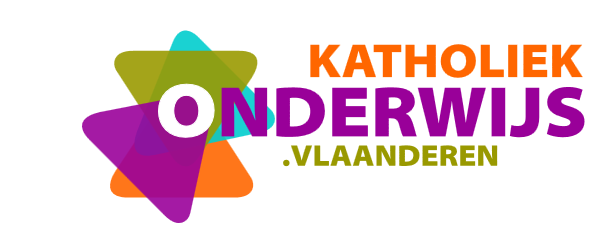 Scholengemeenschap 	met instellingsnummer 	draagt deze kandidaat voor:Kandidaatstellingen indienen uiterlijk op 26 september 2022 vóór 12 uur bij:Marijke Van Bogaert, coördinator administratie Stafdienst, 02 507 06 65 (marijke.vanbogaert@katholiekonderwijs.vlaanderen)KANDIDAATSTELLING DIRECTEUR
regio West-Vlaanderen
DIRECTIECOMMISSIE SECUNDAIR ONDERWIJS 2022-09-08Naam kandidaatDirecteur van Profiel school met het studiedomein Taal en cultuur of Economie en organisatie of Maatschappij en welzijn of Voeding en horeca of Kunst en Creatie of Sport